 Hrvatska gospodarska komora – Sektor za međunarodne poslove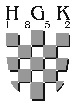 POPIS KAZAHSTANSKIH TVRTKI – PRIJAVLJENIH ZA HRVATSKO KAZAHSTANSKI GOSPODARSKI FORUM3. lipnja 2016.Hotel Westin, ZagrebSTROJARSTVO, AUTO I ŽELJEZNIČKA INDUSTRIJA, METALOPRERAĐIVAČKA INDUSTRIJAGRADITELJSTVO I POPRATNA INDUSTRIJA, GEODEZIJAPREHRAMBENA INDUSTRIJA, POLJOPRIVREDAFARMACEUTIKA, KEMIJSKA INDUSTRIJA, MEDICINA I MEDICINSKA OPREMAAGENCIJA ZA INVESTICIJE, FOND ZA PODUZETNIŠTVO, FINANCIJSKE INSTITUCIJEIT TEHNOLOGIJEENERGETIKA, NAFTNA I PLINSKA INDUSTRIJA, PROIZVODNJA KABLOVATEKSTIL / ŠIVANJE ODJEĆE ZA SPECIJALNE NAMJENE№TVRTKADJELATNOSTKONTAKT«TVORNICA S.M. KIROVA» d.d., grad Petropavlovsk АО "Завод им С.М.Кирова", г. ПетропавловскU tvornici S.M. Kirova vrše se sve vrste strojarske prerade, galvanski pokrovi, lemljenje površinskih elemenata za montiranje tiskarskih ploča, montaža, podešavanje i PAN radio tehnološke i energetske opreme.Adresa: Petropavlovs, 150007, KZ,ul. Partizanskaja 48Теl: 8 715 2533017Web: http://allbiz.kz/company46936.html„ALMATINSKA TVORNICA TEŠKE STROJOGRADNJE“ d.d. „AZTM“АО «АЛМАТИНСКИЙ ЗАВОД ТЯЖЕЛОГО МАШИНОСТРОЕНИЯ» - АО «АЗТМ»„AZTM“ d.d. je osnovana 1941. godine i spada u vodeća poduzeća strojogradnje Kazahstana, što podrazumijeva proizvodnju mehaničkih sklopova, proizvodnju metalnih konstrukcija, ljevaonicu, proizvodnju pod termalnom obradom, modalnu proizvodnju, proizvodnja kovanih i prešanih dijelova.Adresa: 050009 Almati, 251601 Stan, KZUl. Tole bi, 189Tel: +7 /727/ 250-82-07 * 2001 http://www.aztm.kz/„KAMKOR LOKOMOTIV“ТОО "ҚАМҚОР ЛОКОМОТИВ"Popravak željezničkih tračničkih vozila.Adresa: Astana, KZUl. Kunaeva 10Tel: 8-7172-612-022Web: http://kamkor.org/ru „LOKOMOTIV“ d.d.АО "ЛОКОМОТИВ"Upravljanje željezničkom infrastrukturom.Adresa: Astana, 010000, KZUl. Kunaeva 7Tel: +7 (7172) 600 401Web: http://www.lokomotiv.kz/new-ru/index.php „KAZCINKMAŠ“ТОО "КАЗЦИНКМАШ"Strojna obrada, obrada i premaz metala.Adresa: grad Ridder, Istočna kazahstanska regija, KZUl. Bukhmajer 5Tel: +7 (72336) 4 25 63e-mail: AAnchugin@kazzinc.comweb: http://kazzincmash.kazzinc.kz/„KAZCINK-REMSERVIS“Tvrtka kćerka „KAZCINKMAŠ“ТОО "КАЗЦИНК-РЕМСЕРВИС"Remont i tehničko održavanje strojeva i proizvodnja opreme specijalne namjene.„SARIARKAAUTOPROM“ d.d.ТОО «САРЫАРКААВТОПРОМ»Poduzeće za proizvodnju automobila, najpoznatiji proizvodi; SsangYong, Toyota, Geely, Jac i tehnika Iveco.Adresa: Almaty, 050056 KZUl. Suyunbay 159ATel: +7 727 300 55 50Mob: +7 775 993 53 03E-mail: a.khamidullina@allurauto.kzwww.alurauto.kzKostanaj, 110006, KZUl. Promišljenaja 41e-mail: zhatekova.ds@sap.amh.kz№TVRTKADJELATNOSTKONTAKT„ALMATINSKA TVORNICA MOSTOVSKIH KONSTRUKCIJA“ AZKMТОО «АЛМАТИНСКИЙ ЗАВОД МОСТОВЫХ КОНСТРУКЦИЙ», -  ТОО «АЗМК»AZKM je osnovana 26. ožujka 1963. godine. Tvrtka se bavi proizvodnjom željeznih konstrukcija koje su namijenjene za izgradnju mostova, nadvožnjaka, tunela, pisti, autocesta, infrastrukture za dobivanje nafte i plina, nadzemnih vodova za prijenos električne struje i niskogradnju. Adresa: Almati 050030, KZul. Bekmahanova 96 ATel: +7 727 338-61-62Faks: +7 727 338-61-64Email: zharkent@azmk.kzhttp://www.azmk.kz/„EKSPERT CERFTIFIKACIJA“ТОО "ЭКСПЕРТ СЕРТИФИКАЦИЯ"Velika tvrtka djelatnosti graditeljstva, također se bavi projektiranjem i tehničkim nadzorom.Adresa: Astana, KAZUl. Prospekt Sariarka 3/1Tel: +7 (7172) 54-10-14; 8 (7172) 54-10-14 GSM: 8-701-918-15-17e-mail: k.beissembaev@ex-c.kzweb: http://ex-c.kz/“AZIMUT ENERGO SERVISEZ”АО "АЗИМУТ ЭНЕРДЖИ СЕРВИСЕЗ"Geodetska služba.Adresa: Glavni ured: Almati 050019, KZUl. Atyrau 1Tel: 8-(727)-259-66-66,Tel: 8-(701)-758-25-80,E-mail: aes@azimut.kz Predstavništvo u Aktjubinsku:Aktjubinsk 003004Ul. Rudnaja, Kargalinskoye VillageTel: 8-(7132)-99-59-12,Tel: 8 (701) 534 4924,Fax: 8-(7132)-99-59-09E-mail: aktobe@azimut.kzWUNDER FENSTERPoduzeće za proizvodnju metalnih i plastičnih profila i konstrukcija, PVC prozora i vrata.Adresa: Almati, KZUl. Poležaeva 28Tel: +7 (727) 233 3209Fax: +7 (727) 233 69 78e-mail: info@wunderfenster.kzweb: www.wunderfenster.kzKORPORACIJA „FOSSTIS“КОРПОРАЦИЯ «ФОССТИС»Djelatnost niskogradnje, arhitektura, dizajn, inženjering, tehnička djelatnost, nekretnine.Adresa: grad Belgorod, KZUl. Pugačeva 5a, ured 46Tel/Faks: +7 (4722) 27-45-83GSM: +7-919-284-*28-23, direktore-mail: fosstiscorp@mail.ruweb: http://foscorp.ru/„DORSTROJ – 2 d.d.ТОО «Dorstroy -2»Graditeljstvo, više od 15. godina se bave izgradnjom cesta. Adresa: Almati, 050000, KZUl. Ratušnava 68Tel: +7 (727) 2942057, 3904501, +7 (777) 2396324e-mail: http://frc.kz/2016721-dorstroy-2-too.htmlDirektor: Selytin Nikolay№TVRTKADJELATNOSTKONTAKTFOODMASTER-TRADE COMPANYJedna od najvećih tvrtki u Kazahstanu za proizvodnju prehrambenih proizvoda - naročito mliječnih proizvoda.Adresa: Almati, 050000, KZUl. Riskulova 1Tel: (727) 244-60-00
Faks: (727) 244-60-00 (вн.152)
E-mail: foodmaster@foodmaster.kzWeb: http://fudmaster-treid.kz24.net/„NACIONALNI HOLDIN KAZAGRO“ d.d.АО «НАЦИОНАЛЬНЫЙ УПРАВЛЯЮЩИЙ ХОЛДИНГ «КАЗАГРО»Holding se bavi vođenjem najvažnijih strateških projekata za razvoj poljoprivrede, osiguravajući dostupno i efektivno korištenje državnih i drugih resursa, kao i daljnji razvoj proizvodne, informacijske i servisne infrastrukture.Adresa: Astana 010000, KZUl. Republik 24Tel: 8 7172 70-56-20 (ext. 1101)
Tel: 8 7172 70-56-20;
E-mail: info@kazagro.kze-mail:  portal@kazagro.kz. Web: http://www.kazagro.kz/PRIVATNI PODUZETNIK BARKINBAEV A.K.ЧАСТНЫЙ ПРЕДПРИНИМАТЕЛЬ БЕРКИНБАЕВ А.К. Privatni investitor u području poljoprivrede.PRIVATNI PODUZETNIK ITEGULOV M.ЧАСТНЫЙ ПРЕДПРИНИМАТЕЛЬ ИТЕГУЛОВ М. Privatni investitor u području poljoprivrede. „ŠIMKENTMAJ“ТОО «ШЫМКЕНТМАЙ»Proizvodnja biljnih ulja. Adresa: grad Šimkent, 160019, Južna kazahstanska oblast, KZUl. Motornaja 1Tel: 8 (7252) 43-81-84, 43-81-77, 43-81-85Faks: 8 (7252) 43-81-88E-mail: kimguzel@yandex.ruweb: http://donya.kz; http://ao-shimkentmai.kz24.net/“HLEBOBAROČNIJ KOMBINAT AKSAJ”ТОО "ХЛЕБОБАРАНОЧНЫЙ КОМБИНАТ, "АКСАЙ"Proizvodnja kruha, proizvodnja svježih peciva, slastičarskih proizvoda i kolača.Adresa: Almati, Aksaj 2Ul. Momišuli 36 ATel: +7 727 330 31 29e-mail: kanc@aksaynan.kzhttp://aksaynan.kz„MOLOČNIE ISTORII“ d.d."МОЛОЧНЫЕ ИСТОРИИ"Proizvodnja mliječnih proizvoda, mlijeka, pasteriziranog mlijeka, kiselog vrhnja, kefira, sira i dr.Adresa: Aktobe, 030000, KazahstanUl. Arinova 1BTel: 8(7132) 77-84-11, 8-771-309-28-00„VOSTOK MOLOKO“ТОО «ВОСТОК - МОЛОКО»Velika kazahstanska tvrtka za proizvodnju prehrambenih proizvoda, mliječnih.Adresa: Ust-Kamenogorsk KZUl. Novatorov 10Tel: +(7232) 24-23-71; (7232) 24-83-68Faks: (7232) 26-28-10Generalni direktor: Sajlaubaeva Sejlžan ŽirnjevičКазахстан, 070091 Усть-Каменогорск Новаторов 10№TVRTKADJELATNOSTKONTAKT„SULTAN“, ALMATIКОМПАНИЯ ТОО СУЛТАН, Г. АЛМАТЫFarmaceutika.Adresa: Almati, KZUl. Dunentaeva 20Tel: 252-90-97E-mail: toosultan@list.ruPOWER ALLIANCE LTDPrehrambena industrija, kemijska i naftna industrija.„NACIONALNI ZNANSTVENI MEDICINSKI CENTAR“ d.dАО "НАЦИОНАЛЬНЫЙ НАУЧНЫЙ МЕДИЦИНСКИЙ ЦЕНТР"Djelatnost bolnica širokog profila i specijalnih bolnica.Adresa: Astana, KZUl. Abilajhana 42e-mail: clinic01@mail.ruhttp://nnmc.kz/„TEMIRTAUSKIJ ELEKTROMETALURŠKI KOMBINAT“ТОО "ТЕМИРТАУСКИЙ ЭЛЕКТРОМЕТАЛЛУРГИЧЕСКИЙ КОМБИНАТ"Proizvodnja drugih osnovnih neorganskih kemijskih proizvoda.Adresa: grad Temirtau, 101402, Karagandinskaja oblast, KZUl. Privokzaljnaja 2Tel: +77213935629Tel: +77213935488Faks:+77213935629http://www.temk.kz„ALTINTAU VOSTOK“ТОО "ALTYNTAU VOSTOK" (ТОО "ALTYNTAU VOSTOK")Tehnička podrška za djelatnost rudarstva i poslove vađenja ruda.LTD «КAZCKUB» «NITROHIM»„Nitrohin grupa“ se bavi proizvodnjom industrijskog eksploziva na bazi trotila, a djeluje od veljače 2000. godine.Grad: Aktobe, KZTel: +7 701 958 13 36GSM:+7(701) 958-13-13E-mail:nitrohim_a@mail.ruProizvodni pogon:Grad Alga, ul. Aimbaeva 1Tel: +7(71337)4-37-99GSM: +7(701)958-13-21Web: http://nitrohimgroup.com“HIMFARM” d.d.АО "ХИМФАРМ"Proizvodnja farmaceutskih preparata.Adresa: grad Šimkent, 160019, Južna kazahstanska oblast, KZTel: (7252) 56-07-22, (7252) 56-13-98
Faks: (7252) 56-05-33
E-mail: marketing@santo.kz
web: http://www.santo.kz„ULJBINSKA METALURŠKA TVORNICA“ d.d.АО "УЛЬБИНСКИЙ МЕТАЛЛУРГИЧЕСКИЙ ЗАВОД"Proizvodnja drugih osnovnih neorganskih kemijskih proizvoda.Adresa: Ust-Kamenogorsk, 070005, KZUl. Abay Avenue, 102,Тel: (7232) 29-81-03 Fax: (7232) 29-82-73 E-mail: mail@ulba.kzhttp://www.ulba.kz„AKTJUBINSKA TVORNICA KROMOVIH SPOJEVA“АО "АКТЮБИНСКИЙ ЗАВОД ХРОМОВЫХ СОЕДИНЕНИЙ"Proizvodnja boje i pigmenata, proizvodnja kromovih soli, oksidi kroma za tehničku metalurgiju, natrijev dikromat tehnički, sulfat kroma.Adresa: Aktobe, KZPromzona 15, AZHS d.d. , АО «АЗХС»Tel: +7 (7132) 53 65 01Faks: +7 (7132) 53 65 08, 53 65 32E-mail: inform@azhs.kz„UST KAMENOGORSKIJ TITANO-MAGNEVIJ KOMBINAT“ d.d.АО "УСТЬ-КАМЕНОГОРСКИЙ ТИТАНО-МАГНИЕВЫЙ КОМБИНАТ"Proizvodnja titana i magnezija, volframa i molibdena.Adresa: UST Kamenogorsk, 070017, KZTel: 8 (7232) 23-30-15, 23-30-30Fax: 8 (7232) 23-30-06, 23-30-66E-mail: post@uktmp.kzhttp://uktmp.kz„KAZAZOT“ d.d.ТОО "КазАзот"Tvrtka KazAzot je jedini proizvođač amonijaka i amonijevog nitrata u Republici Kazahstan.Oslanjajući se na bogato pola stoljetno iskustvo i napredne tehnologije tvrtka proizvodi kemijske proizvode – mineralna gnojiva za potrebe poljoprivrede i rudarsku djelatnost.Adresa: Aktau, 130000, Mangistauskaja oblastIndustrijska zona 6, dio №150, а/я 494Tel: 8 (7292) 579814Faks: 8 (7292) 579860E-mail: kazazot@kazazot.kz, azot@kazazot.kzhttp://kazazot.kz„KAZMEDPRIBOR HOLDING d.d.ТОО “KAZMEDPRIBOR HOLDING”Velika kazahstanska farmaceutska tvrtka.Adresa: Šimkent, 160005, KZUl. D. Kurmanbekova 2Tel: +7 (7252) 31-87-76, +7 (7252) 31-87-77,e-mail: info@kazmedpribor.kzhttp://www.kazmedpribor.kz“SUPER PHARM” d.d.Velika kazahstanska farmaceutska tvrtka.Adresa: Ajša-bibiul, 080201 KZKazahstansko žambiljskaja oblastUl. Tole - bijTel: +7726332-75-59Web: http://superpharm.satu.kz/about_us„SK-FARMACIJA“ d.d.ТОО “СК-ФАРМАЦИЯ”Jedini distributer lijekova i medikamenata, medicinskih proizvoda i medicinske tehnike u okviru zagarantirane količine besplatne medicinske pomoći Republike Kazahstan.Adresa: Astana, 010000 KZUl. Kunaeva 14/3, Poslovni centar „Nursaja“ Tel: +787172) 57 13 06Faks: +7 (7172) 57 12 85e-mail: info@sk-pharma.kzwww.sk-pharmacy.kzMINISTARSTVO ZDRAVSTVA№TVRTKADJELATNOSTKONTAKT„KAZNEX INVEST“ NACIONALNA AGENCIJA ZA IZVOZ I INVESTICIJENacionalna agencija pri Ministarstvu za investicije i razvoj, djelatnost privlačenje investicija, pružanje informacija vezano za aktualne investicijske projekte.Adresa: Astana, 010000, KAZUl. Siganak 25poslovni centar „Ansar“, 2 katTel: + 7 (7172) 91 90 40;Tel: +7 (7172) 91 90 40 вн.1022Faks: +7 (7172) 91 90 50e-mail: info@kaznexinvest.kzakkuzhina@kaznexinvest.kzhttp://kaznexinvest.kz/„FOND ZA RAZVOJ PODUZETNIŠTVA“ d.d.АО «ФОНД РАЗВИТИЯ ПРЕДПРИНИМАТЕЛЬСТВА «ДАМУ»Misija fonda je pomoć u razvoju kvalitetnog poduzetništva uz kompleksnu podršku, uključujući ponudu dostupnog spektra financijskih instrumenata i program za razvoj kompetencije. Adresa: Almati 050004, KZUl. Gogolja 111, ul. Naurizbaj batiraTel: +7 (727) 244 55 66 (77) Faks: +7 (727) 278 07 76E-mail: info@fund.kzWeb: http://www.damu.kz/„NACIONALNI UPRAVLJAČKI HOLDING BAJTEREK“ d.d.АО «НАЦИОНАЛЬНЫЙ УПРАВЛЯЮЩИЙ ХОЛДИНГ «БАЙТЕРЕК»»Pomoć održivom gospodarskom razvoju Republike Kazahstan putem financijske podrške prioritetnim sektorima gospodarstva. Podrška malom i srednjem poduzetništvu i novim suvremenim sektorima gospodarstva i razvoju inovacija.Adresa: Astana 010000, KZUl. Kunayev str.8, B BlokTel: +7(7172) 919-111, 919-110Fax: +7 (7172) 919-115 E-mail: kense@baiterek.gov.kz E-Mail: pr@baiterek.gov.kzhttp://www.baiterek.gov.kz/ru/„KAZAGRO-FINANCIJE“ d.d.АО «КАЗАГРО-ФИНАНС»Mikrokreditna organizacije u području poljoprivrede.Adresa: Astana, 010000 KZUl. Kenesar 40Tel: +8 (7172) 58-04-37e-mail: mailbox@kaf.kzwww.kaf.kzMINISTARSTVO FINANCIJAMINISTARSTVO INVESTICIJA I RAZVOJA№TVRTKADJELATNOSTKONTAKT„NACIONALNE INFORMACIJSKE TEHNOLOGIJE“ d.d.АО "НАЦИОНАЛЬНЫЕ ИНФОРМАЦИОННЫЕ ТЕХНОЛОГИИInformacijske tehnologije.Adresa: Astana, 010000, KZUl. Ljevoberežje, Dom ministerstva, 16BTel.: + 7 (7172) 74 10 70Faks: + 7 (7172) 74 13 30E-mail:nit@nitec.kzhttp://www.nitec.kz/index.php/pages/contactsPREDSTAVNIK TVRTKE IBM ZA RUSIJU I KAZAHSTANПРЕДСТАВИТЕЛЬ КОМПАНИИ  IBM ПО РОССИИ И КАЗАХСТАНУ IT tvrtka. №TVRTKADJELATNOSTKONTAKT„PETROPAVLOVSKA TVORNICA TEŠKE STROJOGRADNJE“АО "ПЕТРОПАВЛОВСКИЙ ЗАВОД ТЯЖЕЛОГО МАШИНОСТРОЕНИЯ"Proizvodnja opreme za industriju obrade nafte i plina.Adresa: Petropavlovsk 150009, KZUl. Ya.Gashek prolaz 1Tel +7 (7152)  42-55-41, 42 55 34, 63 03 00Faks: +7 (7152) 42-55-30, 630339 
E-mail: pztm@pztm.kzWeb: www.pztm.kzZNANSTVENO ISTRAŽIVAČKI CENTAR „NAFTA“НАУЧНО-ИССЛЕДОВАТЕЛЬСКИЙ ЦЕНТР «НЕФТЬ»Znanstveno analitičko istraživački poslovi u području energetike, obnovljivi izvori energije, u sklopu Nacionalne akademije za inženjering Republike Kazahstan.Adresa: Almati KZBogenbaj batira, 80, 401,Tel: +7 (727) 291‒31‒71e-mail: neftegas@inbox.ruKomercijalni direktor: Nadirov Arif“EAST INDUSTRY COMPANY Ltd”Osnovana 1. lipnja 2004. godine. Proizvodnja provodnih kablova. Kako bi unaprijedili i osuvremenili proizvodnju 2010. godine renovirali su tvornicu što je omogućilo realizaciju projekta razvoja strujnih i kontrolnih kablova u postojećim postrojenjima.Adresa: Semjej, Istočna kazahstanska oblastUl. Riskulaeva 4Kontakt: Kuandikova A.A. Tel/faks: 8 (7222) 35-18-51e-mail: east_cable@mail.ruDirektor: Kultaev K.A. №TVRTKADJELATNOSTKONTAKT„ŠVEJNAJA FABRIKA GAUHAR“ d.d.ТОО "ШВЕЙНАЯ ФАБРИКА "ГАУХАР"Tvornica odjeće "Gauhar" osnovana je 1995. godine u Južnoj kazakhstan regiji. Danas spada u jednu od najvećih proizvođača u Kazahstanu, koja ima visoku tehnologiju i veliki intelektualni potencijal.Zauzima vodeće mjesto po proizvodnji odjeće za specijalne namjene, vojnu odjeću, školsku odjeću i domaći tekstil. Naša tvornica ima najmoderniju europsku opremu, kvalificirane specijaliste i naprednu tehnologiju.Adresa: grad Šimkent, 160050, Samal 1, Južno kazahstanska oblastUl. Ugao Riskulove i KazieveTel: 8 (7252) 361126Faks: 8 (7252) 361388e-mail: rano@fabrica.kzweb: http://www.fabrica.kz